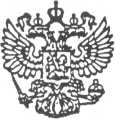 Администрация муниципального образования «Хозьминское»165121,Архангельская область, Вельский район, п. Хозьмино, ул. Центральная, д.23, т/ф 3-72-55ПОСТАНОВЛЕНИЕот 15 февраля 2018 года № 12Об отмене Постановления от 04 декабря 2017 года № 35«Об утверждении перечня муниципальных услуг, предоставляемых органами местного самоуправлениямуниципального образования «Хозьминское» Архангельской области»	В связи с  поступившим протестом Прокуратуры Вельского района                    от 08 февраля 2018 года № 2-11в-2018 ПОСТАНОВЛЯЮ:	1. Признать утратившим силу Постановление от 04 декабря 2017 года № 35 «Об утверждении перечня муниципальных услуг, предоставляемых органами местного самоуправления муниципального образования «Хозьминское» Архангельской области».Глава администрации МО «Хозьминское»                                                                         Е.В.  Суслова